DĚKUJEME, ŽE S NÁMI SBÍRÁTE A EKOLOGICKY LIKVIDUJETE POUŽITÝ POTRAVINÁŘSKÝ OLEJ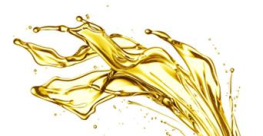 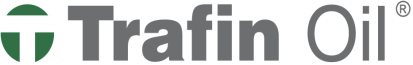 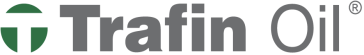 Děkujeme Vaší obci za to, že velmi zodpovědně přistupujete k ochraně životního prostředí.Při vaření v domácnostech vzniká velké množství použitého jedlého oleje.Je velmi důležité jej šetrně zlikvidovat, aby se nedostal do odpadních vod a kanalizace. Pokud by se tak stalo, tím, že na sebe oleje a tuky váží další nečistoty, může dojít až k vážným haváriím. Čištění kanalizace v obcích je velmi nákladné a v konečném důsledku se to může projevit i v ceně za vodu pro obyvatelé obce.Oleje a tuky v kanalizacích jsou velký problém dnešní doby. Během celého roku jsou ve velkých městech stovky poruch odpadního potrubí, které způsobily tuky.Jak mohu jako občan naší obce ekologicky likvidovat použitý potravinářský olej z mé domácnosti?Jednoduše 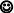 1.krok : Nalijte zchladlý použitý potravinářský olej z pánviček a friťáků do PET láhve.2.krok : Jakmile PET láhev naplníte, upevněte pevný uzávěr a vložte do označených popelnic ve vaší obci.3.krok : Trafin oil tento odpad odveze a ekologicky zlikviduje a zrecykluje.Za to, že vaší obci a jednotlivým obyvatelům není problém s tuky lhostejný, si zasloužíte velké díky. Společnost Trafin Oil a vaše obec vám občanům děkuje za spolupráci.